Este documento apresenta a proposta para uma Política pela Acessibilidade e Inclusão das Pessoas com Deficiência.Foi feito pelo Comitê Fiocruz.O Comitê Fiocruz foi criado no mês de maio de 2017. O Comitê Fiocruz é formado por trabalhadores e trabalhadoras de diferentes profissões que ajudam com seu conhecimento e experiência para que a acessibilidade na Fiocruz seja um direito de todas as pessoas.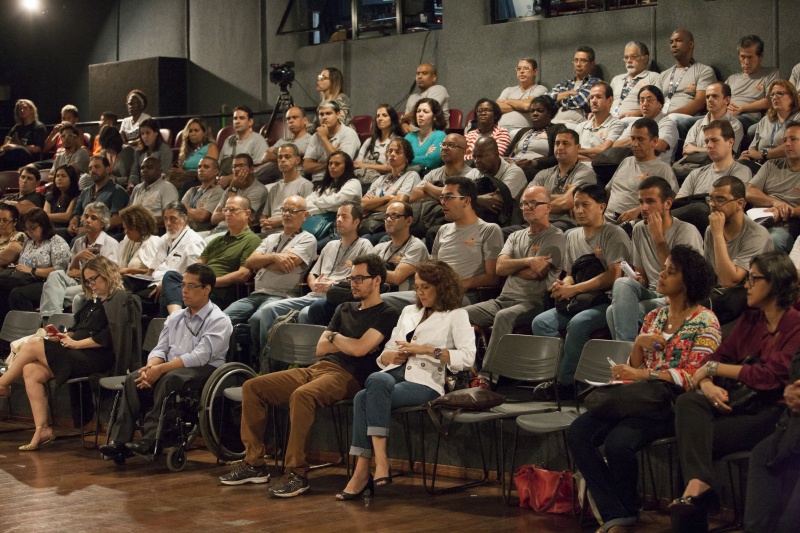 Trabalhadores e trabalhadoras da Fiocruz em reunião de discussão sobre a Política na Tenda da Ciência.A Fiocruz faz uma reunião que acontece de 4 em 4 anos que é o Congresso Interno. Neste congresso novas ideias aparecem para melhorar o trabalho de todo mundo.Uma ideia importante foi a Tese 11.A Tese 11 está preocupada com o enfrentamento de todas formas de discriminação, exclusão e violência.A proposta dessa Política de Acessibilidade aproveitou as ideias da Tese 11.A presidência da Fiocruz aprovou a proposta da Política de Acessibilidade.Depois o Comitê Fiocruz enviou a proposta para que os trabalhadores e trabalhadoras lessem e dissessem o que acharam. Agora queremos ouvir a sua opinião. Leia nossa proposta. Converse com sua família, professores, amigos e amigas. Anote o que achou e envie para esse endereço:acessibilidade@fiocruz.brNós vamos ver com atenção todas as suas observações para que nossa proposta fique melhor e possa entrar em ação.INTRODUÇÃOA Política tem 2 pontos principais.A importância da Fiocruz no cumprimento das leis sobre acessibilidade e inclusão das pessoas com deficiência.O compromisso da Fiocruz em fazer ações em defesa dos direitos humanos.O que é Acessibilidade?De acordo com o Art.8 do decreto 5296 de 02/12/04 É a condição para que qualquer pessoa, com ou sem deficiência, utilize, com segurança e autonomia, total ou assistida, os espaços, mobiliários e equipamentos urbanos, edificações, dos serviços de transporte e dos dispositivos, sistemas e meios de comunicação e informação.Para tudo isso poder acontecer precisamos garantir alguns níveis de acessibilidade.A acessibilidade atitudinal acontece quando as pessoas mudam de atitude e não discriminam. Entendem que é importante ter sensibilidade para integrar e incluir quem tem alguma dificuldade ou deficiência. A acessibilidade arquitetônica existe quando eliminamos as barreiras físicas que atrapalham e prejudicam quem usa cadeira de rodas, tem dificuldade de locomoção, é cego ou tem baixa visão.A acessibilidade metodológica acontece quando por exemplo, produzimos ações educativas acessíveis nas escolas e nos museus. Dessa forma todas as pessoas podem aproveitar tudo o que é oferecido.Acessibilidade comunicacional é quando temos vários equipamentos que dão acesso às informações como vídeo em Libras para pessoas surdas, pranchas de comunicação para pessoas que tem deficiência intelectual e audiodescrição para as pessoas cegas e com baixa visão.Acessibilidade programática acontece quando respeitamos e adotamos as leis e normas técnicas.Acessibilidade instrumental acontece quando temos equipamentos e objetos que ajudam as pessoas com deficiência no dia-a-dia.A Fiocruz tem 118 anos e quer garantir toda essa acessibilidade para a comunidade de estudantes, profissionais e usuários dos seus serviços.É uma luta para toda a população brasileira e em defesa do SUS.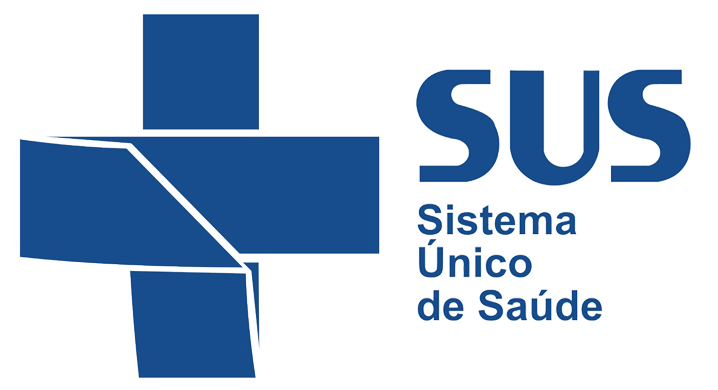 HISTÓRICONosso trabalho começou em 2016.Começamos a pensar na acessibilidade e ter algumas ações como obras e palestras.Escrevemos um documento que foi nossa referência e se chamou Termo de Referência.Sabemos que existem muitas associações que já discutem este tema e trabalham com as pessoas com deficiência para melhorar sua condição de vida e saúde.Compreender a deficiência é importante para a vida da população e está escrita na Constituição de 1988.Reconhecemos que ainda temos muitos desafios.O maior desafio é mudar a atitude e comportamento das pessoas sobre a importância da acessibilidade.Queremos fazer ações na gestão, educação e pesquisa, informação e comunicação, trabalho e infraestrutura.Queremos tornar a Fiocruz uma instituição de referência na inclusão social nos campos de educação, assistência e trabalho.PRINCÍPIOS1. Ter condições de equidade para a participação de pessoas com deficiência e funcionalidade reduzida nos mais diversos espaços. 2. Todas as iniciativas devem estar assentadas na importância da pessoa em sua dimensão humana e cidadã. 3. Garantia dos direitos para as transformações necessárias.4. “Nada sobre nós, sem nós”. Participação e representatividade da pessoa com deficiência, desde a formulação até a execução das ações.5. Reconhecimento da diversidade cultural e social presentes na Fiocruz espalhada pelo território nacional. 6. Garantia de respeito a todas as pessoas, em todos os espaços da Fiocruz, no trabalho, estudo, assistência e visitas, rejeitando a discriminação de qualquer espécie.OBJETIVOTornar a instituição um ambiente mais inclusivo e acessível a todos para o compromisso com uma sociedade mais justa, inclusiva e acessível.GOVERNANÇAConselho Deliberativo (CD/Fiocruz)Responsável pela aprovação da política de acessibilidade e inclusão.PresidênciaGarantia de execução e monitoramento, por meio Coordenação-Geral de Gestão de Pessoas da Fiocruz (Cogepe), encarregada de fazer a ponte entre os diferentes atores envolvidos na execução. GT Ampliado/Comitê Fiocruz pela Acessibilidade e Inclusão das Pessoas com Deficiência Espaço de reflexão, proposição e debate das questões da governança, execução e ao monitoramento das ações previstas no âmbito da Política de Acessibilidade e Inclusão. Importante garantir a participação dos movimentos sociais e/ou associações que representam as diversas deficiências  e com  todas as pessoas interessadas.Direções das unidades e escritóriosViabilizar a execução desta política, de acordo com as condições e orçamento necessários. FINANCIAMENTOPrevisão de recursos orçamentários nos planos anuais tanto no âmbito da presidência quanto das Unidades, para garantir que as metas sejam atingidas, assegurando a continuidade e qualidade do processo. Também a participação em editais para ter recursos externos.AÇÕES POLÍTICAS E ESTRATÉGICASNas áreas de educação e pesquisaImportante aumentar as oportunidades de inclusão e desenvolvimento das pessoas com deficiência. Vamos pesquisar o número de alunos(as) com deficiência atualmente na instituição e os que buscam os cursos oferecidos pela Fiocruz.O número de trabalhos acadêmicos publicados em meios acessíveis.Na área da Comunicação  Temos o desafio de eliminação de barreiras, na comunicação interpessoal, escrita, audiovisual e digital, garantindo o direito ao acesso à comunicação e informação a qualquer pessoa.Na área do Trabalho  É importante abrir mais espaços de trabalho para pessoas com deficiência. Na área da Infraestrutura  É importante realizar um estudo arquitetônico com foco em questões de inclusão e de acessibilidade nos diferentes Campi Fiocruz.REFERÊNCIAS BRASIL. Presidência da República. Decreto n. 7.612, de 17 de novembro de 2011. Institui o Plano Nacional dos Direitos da Pessoa com Deficiência - Plano Viver sem Limite. BRASIL. Presidência da República. Decreto n. 5.296, de 2 de dezembro de 2004. Regulamenta as Leis nos 10.048/2000 e 10.098/2000 e dá outras providências. Disponível em: <http://www.planalto.gov.br/ccivil_03/_ato2004-2006/2004/decreto/d5296.htm>. Acesso em: 05 jul. 2018.BRASIL. Presidência da República. Lei 13.146. Institui a Lei Brasileira de Inclusão da Pessoa com Deficiência (Estatuto da Pessoa com Deficiência). Brasília, DF. 2015 [Internet].Acesso em:: http://www.planalto.gov.br/ccivil_03/_ato2015-2018/2015/lei/l13146.htm  BRASIL. Constituição Federal de 1988. Promulgada em 5 de outubro de 1988. Acessado em:<http://www.planalto.gov.br/ccivil_03/constituicao/constituição.htm>FIOCRUZ. Portaria da Presidência n. 714/2017-PR, publicada em 29 de maio de 2017, cria o Comitê Fiocruz pela Acessibilidade e Inclusão das Pessoas com Deficiência, Conselho Deliberativo (CD/Fiocruz).FIOCRUZ. Termo de Referência (TR). Acessibilidade, inclusão e emancipação das pessoas com deficiência, formulado pelo GT Acessibilidade e Inclusão e apresentado no Conselho Deliberativo da Fiocruz, 2016.Rio de Janeiro,     2019  GT Ampliado do Comitê Fiocruz pela Acessibilidade e Inclusão das Pessoas com Deficiência